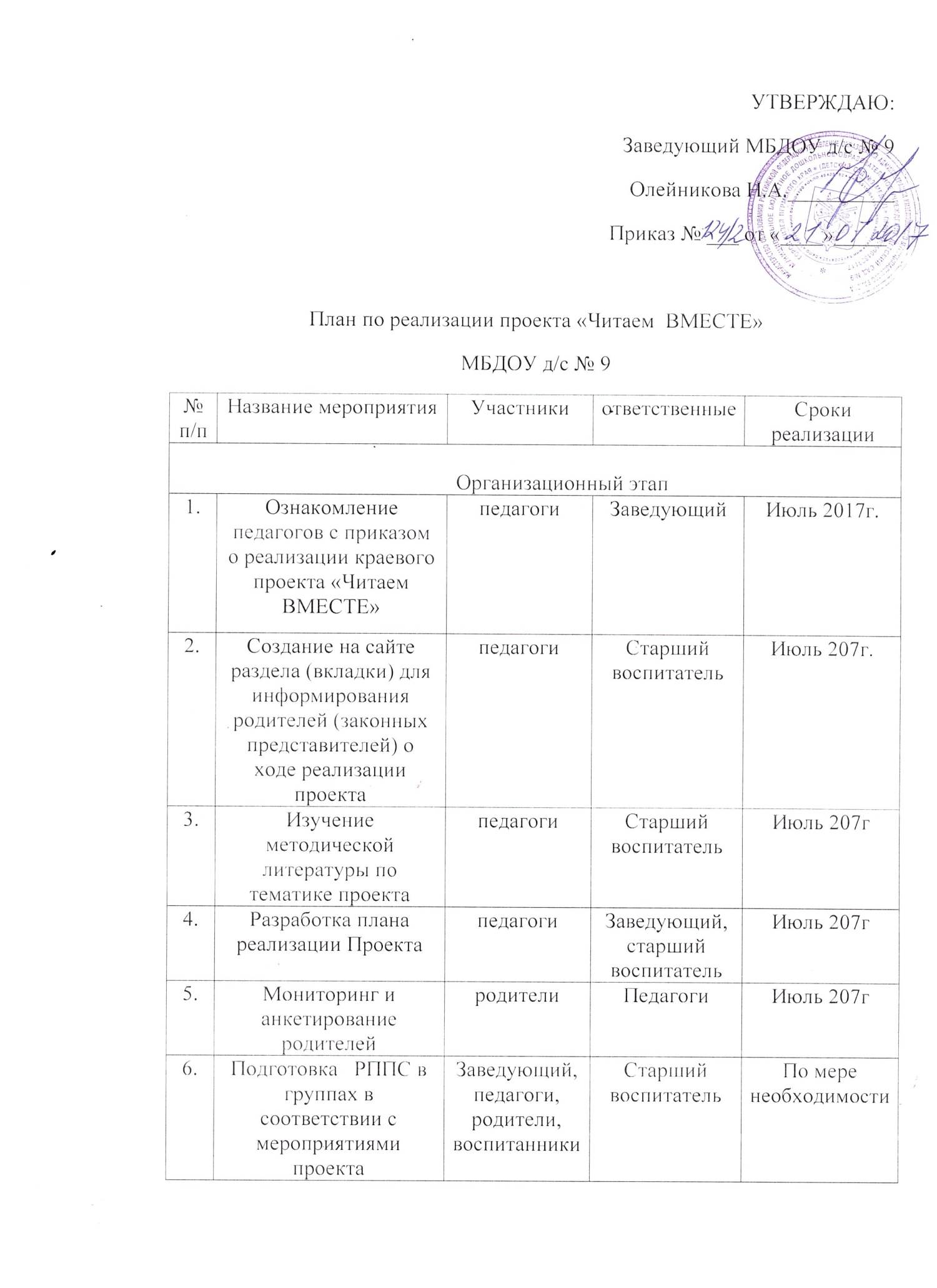 Внедренческий этапВнедренческий этапВнедренческий этапВнедренческий этапВнедренческий этапВнедренческий этапВнедренческий этапВнедренческий этапВнедренческий этап7.7.Обновление РППС в группах в соответствии с мероприятиями проектаОбновление РППС в группах в соответствии с мероприятиями проектапедагоги, родители, воспитанникипедагоги, родители, воспитанникиПедагогиПо мере необходимостиПо мере необходимости8.8.Оформление в группах информационных стендов для родителей (законных представителях) о реализации проекта «Читаем ВМЕСТЕ»Оформление в группах информационных стендов для родителей (законных представителях) о реализации проекта «Читаем ВМЕСТЕ»родителиродителиПедагогиАвгуст 2017Август 20179.9.ПедсоветТема: «Семейное чтение как источник формирования интереса к книге и духовного обогащения семьи»ПедсоветТема: «Семейное чтение как источник формирования интереса к книге и духовного обогащения семьи»педагогипедагогиСтарший воспитательСентябрь 2017Сентябрь 201710.10.Общее родительское собрание  «Папа, мама, я – читающая семья!»Общее родительское собрание  «Папа, мама, я – читающая семья!»Педагоги, родителиПедагоги, родителиЗаведующий,старший воспитательСентябрь 2017Сентябрь 201711.11.Организация мобильной библиотеки в ДОУОрганизация мобильной библиотеки в ДОУПедагоги, дети, родителиПедагоги, дети, родителиЗаведующий Сентябрь 2017Сентябрь 201712.12.Оформление в группах папки передвижки «Как читать детям от 1 года до 3-х», Как читать детям от 3-х лет до 7»Оформление в группах папки передвижки «Как читать детям от 1 года до 3-х», Как читать детям от 3-х лет до 7»РодителиРодителиПедагогиОктябрь 2017Октябрь 201713.13.Разработка буклетов «Советы родителям -«Что читать детям от 2 до 3 лет; от 3 до 4 лет; от 4 до 5 лет; от 5 до 6 лет; от 6 до 7 лет»Разработка буклетов «Советы родителям -«Что читать детям от 2 до 3 лет; от 3 до 4 лет; от 4 до 5 лет; от 5 до 6 лет; от 6 до 7 лет»Родители, педагогиРодители, педагогиЗаведующий,старший воспитатель,   педагогиОктябрь 2017Октябрь 201714.14.Проект «В гостях у сказки»Проект «В гостях у сказки»Родители, педагогиРодители, педагогистарший воспитатель,   педагогиОктябрь 2017Октябрь 201715.15.Создание мини – музея «Моя любимая книжка»Создание мини – музея «Моя любимая книжка»Родители, педагогиРодители, педагоги   педагогиНоябрь 2017Ноябрь 201716.16.Традиция «В гостях у книжки» (совместная экскурсия в библиотеку) Традиция «В гостях у книжки» (совместная экскурсия в библиотеку) ПедагогивоспитанникиПедагогивоспитанникипедагогиежемесячноежемесячно11.11.Конкурс «Сочиняем сказку вместе»Конкурс «Сочиняем сказку вместе»Педагоги, дети, родителиПедагоги, дети, родителиСтарший воспитатель1 раз в месяц1 раз в месяц18.18.Конкурс стихов пермских поэтовКонкурс стихов пермских поэтовПедагоги, дети, родителиПедагоги, дети, родителиПедагогиНоябрь 2017Ноябрь 201719.19.Традиция «А знаете ли вы? Знакомство с  произведениями пермского писателя Л.И. КузьминаТрадиция «А знаете ли вы? Знакомство с  произведениями пермского писателя Л.И. КузьминаПедагоги, детиПедагоги, детиПедагогиНоябрь 2017Ноябрь 201720.20.Конкурс рисунков «В мире сказок»Конкурс рисунков «В мире сказок»Педагоги, дети, родителиПедагоги, дети, родителиПедагогиДекабрь 2017Декабрь 201721.21.Чтение художественной литературы, игры драматизации, сюжетно-ролевые игры, театрализованная деятельностьЧтение художественной литературы, игры драматизации, сюжетно-ролевые игры, театрализованная деятельностьПедагоги, дети,Педагоги, дети,ПедагогиПо плану воспитателейПо плану воспитателей22.22. Праздник ко  дню рождения пермского писателя Л.И. Кузьмина «В одном прекрасном царстве» Праздник ко  дню рождения пермского писателя Л.И. Кузьмина «В одном прекрасном царстве»Педагоги, дети, родителиПедагоги, дети, родителиПедагогиЯнварь 2018 г.Январь 2018 г.23.23.Литературный КВНЛитературный КВНПедагоги, дети, родителиПедагоги, дети, родителиЗаведующий,старший воспитатель, Февраль 2018 г.Февраль 2018 г.24.24.Познавательный вечер «В этот вечер у нас»Тема: «Сказки, любимые с детства», посвященная всемирному дню чтения вслухПознавательный вечер «В этот вечер у нас»Тема: «Сказки, любимые с детства», посвященная всемирному дню чтения вслухПедагоги, детиПедагоги, детиПедагоги  Март 2018 г.Март 2018 г.25.25.Конкурс «Рукописная семейная книга» по страницам пермских писателейКонкурс «Рукописная семейная книга» по страницам пермских писателейПедагоги, дети, родителиПедагоги, дети, родителистарший воспитатель   Апрель 2018Апрель 201826.26.«Чтение – праздник души» Обобщение опыта семейного воспитания по приобщению детей к художественной литературе«Чтение – праздник души» Обобщение опыта семейного воспитания по приобщению детей к художественной литературеРодители Родители старший воспитательМай 2018Май 201827.27.Литературное лото  по произведениям А.С.Пушкина«Что за прелесть эти сказки»Литературное лото  по произведениям А.С.Пушкина«Что за прелесть эти сказки»Педагоги, детиПедагоги, детистарший воспитатель,  педагогиИюнь 2018Июнь 2018Заключительный этапЗаключительный этапЗаключительный этапЗаключительный этапЗаключительный этапЗаключительный этапЗаключительный этапЗаключительный этапЗаключительный этап28.Формирование пакета документов по реализации проекта                       Формирование пакета документов по реализации проекта                       Заведующий педагогиЗаведующий педагогиЗаведующийСтарший воспитательЗаведующийСтарший воспитательЗаведующийСтарший воспитательИюнь 2018